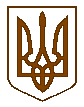 БУЧАНСЬКА     МІСЬКА      РАДАКИЇВСЬКОЇ ОБЛАСТІП'ЯТНАДЦЯТА СЕСІЯ СЬОМОГО СКЛИКАННЯР  І  Ш  Е  Н  Н  Я« 28 »   липня   2016 року	                     № 630-15-VIIПро внесення змін до рішення № 53 - 4 -VІІ  від 24.12.2015 року «Про затвердження плану діяльностіз підготовки проектів регуляторних актів у сфері господарської діяльності в м. Буча на 2016 рік та плану-графіку проведення заходів з відстеження результативності прийнятих регуляторних актів в м. Буча на 2016 рік»Відповідно до Закону України «Про засади державної регуляторної політики у сфері господарської діяльності», пункту 7 частини 1 статті 26 Закону України «Про місцеве самоврядування в Україні»  міська рада ВИРІШИЛА:Внести зміни до плану-графіку проведення заходів з відстеження результативності прийнятих   регуляторних актів Бучанською міською радою на 2016 рік (додаток 2), доповнивши його пунктом 8 та 9  наступного змісту:Контроль за виконанням даного рішення покласти на комісію з питань соціально- економічного розвитку, підприємництва, житлово-комунального господарства, бюджету, фінансів та інвестування.	Секретар ради						В.П.Олексюк 8.Рішення БМР №609-23-VI від 29.03.2012р. «Про затвердження  Порядку сплати пайової участі замовника у розвитку інфраструктури міста Буча»періодичнеІІІ квартал 2016 рокустатистичний9.проектПроект рішення  «Про затвердження положення пропроведення аукціонів з продажу земельних ділянок або прав на них, що належать до комунальної власності територіальної громади міста Буча»базовеІІІ квартал 2016 рокустатистичний